Directors Present: 	Mike Harlow, Lenora McLeod, Deirdre Dager, Stephanie Parkes, Nadine Wagner, 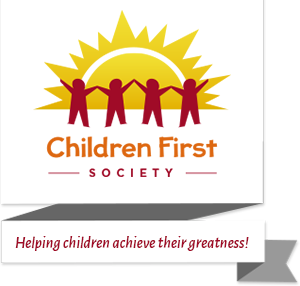 Gwich’in/Inuvialuit Rep:	Bertha Joe (ICC), Vacant (Gwich’in)Staff Present: 	Patricia DavisonTown Rep:		VacantExcused: 		Candice Layton, Lindsey WattAbsent:		Deserine GrimesAgendaCurrent BusinessCall to order 8:06 pm Adoption of AgendaResolution # 200818 - 01Motion to adopt the agenda as amended Moved: DD Seconded: MHApproval of MinutesJuly 21, 2020 Meeting MinutesResolution # 200818 - 02Motion to accept the July 21, 2020 meeting minutes as presented.Moved: DDSeconded: MHDelegates and Correspondence:	3.1. Northern KidThe board will direct the Northern Kid packs to other Indigenous organizations in the community. ReportsExecutive Director’s ReportCOVID-19 updatesProgramming are full - waitlist upto next spring 2021Still receiving funds from the federal government, CFC has decided to keep the top-up wages for staff as long as funds are received.New staff for PS2 Kids in the kitchen had 100 families, just under 350 people - discussed to do once a week but with the level of interest can only hold once a month.Gwich’in Park on the land day trip for all programming. Northwind will drive out, Marty K will be wildlife monitor, no elders will be participating as per environmental health guidelines.New staff for kitchen - one employee is leavingCreative way to increase school age children in the building - may open the multi purpose room (increase of 10 school age children)Increase interest in the Gwich’in Immersion programWill reach out to the elementary school next week (Aug 24) Co-Chair ReportEnd of September symposium with interested stakeholders in Early Childhood EducationThe Minister of Education and committed to attendQuote from Michael $6,600 for the plan and follow upPatricia applied for funds to cover expensesResolution # 200818 - 03Motion to accept the co-chair reportMoved: DDSeconded: SPTreasurer’s ReportAnti-poverty Fund: potential to receive funds to be used towards outreach program and scholarshipHealthy Choices: not providing funding to any programs, Patricia will follow up withMACA: will follow up withAuditor report has been submitted in draftReview and send Questions to be asked through email - by Tuesday, August 25Resolution # 200818 - 04Motion to Treasure’s reportMoved: MHSeconded: SP Fundraising ReportGala Committee UpdateStrategic PlanDeferredNew BusinessMeeting with YDCA, ECE Representative, Michael Pealow Brief update on what has happened since the last meeting. The government has a mandate item and recommendation to pursue universal daycare - but that is not necessarily what this event will work towards. Looking at all options that can potentially work to benefit all children in the NWT. CFS Annual General Meeting - September 22, 2020Marking off gym and seating areaMake it available through Zoom (at the request of an individual) Martins to provide an overview of FS at CFS (what happened on the finance side due to COVID)Facilitate the election - Patricia will take over the meeting once elections beginPatricia will post an advertisement for board recruitment2020/2021 CFS Calendar Review calendar and provide thoughts to Patricia by August 27, 2020Resolution # 200818 - 05Motion to accept the CFC 2020-2021 calendar as presented. Moved: MHSeconded: DDRefundable Fee Deposit The current policy is:A refundable deposit of one half of monthly fees is required upon registration. Deposits are refunded at the termination of services provided that one month’s written notice is provided.  Deposit funds may also be applied to last month’s fees when one month’s written notice is provided.We have families pay ½ of their program fee up front to show their commitment to applying to the program. Then we keep that deposit until the child leaves the centre. Martins and I have weighed the pros and cons. We think the deposit to show commitment is important. However holding the money becomes a liability for us. If something happened and we had to pay them all out at once. It also makes the Centre less accessible as families have to come up with 1.5 months of fees before they start. We wondered if the board would consider a policy where we take that deposit into the first program fee owing. So the families get use of that money sooner. Some families we are holding on to the deposit fee money for years. If this policy is changed, Martins would calculate who has deposits and decrease their next monthly program fee by that amount.CFS at TOI Regular MeetingsReach out to Stephanie Stutton First meeting, how we survive through Covid and invite to AGM and the ECE eventAction Item UpdateLetter to the Town of InuvikWaiting to see attendance to TOI meetings - add to reminder list (4 months time)Letter to Aurora College Number of staff registering for online courses, staff have said the online platform has been adjusted to meet the needs of students (add to reminder list)Yukon University (reminder list) see what happens with aurora planLandscaping Put out a request for contractors - deadline is Aug 21Next Meeting(s)September 22, 2020 at 8:00 PM - Annual General MeetingIn-CameraAdjournmentResolution # 200818 - 06Motion to adjourn at 9:43 pmMoved: DDMinutes approve on: Co-Chair signature:					Print Name:Secretary signature:  				Print Name: